г. УссурийскВ соответствии с Федеральным законом от 06 октября 2003 года № 131-ФЗ «Об общих принципах организации местного самоуправления в Российской Федерации», Федеральным законом от 29 декабря 2012 года № 273-ФЗ «Об образовании в Российской Федерации», Законом Приморского края от 20 декабря  2022 года № 253-КЗ «О краевом бюджете на 2023 год и плановый период 2024 и 2025 годов», Законом Приморского края от 22 декабря 2023 года № 495-КЗ «О краевом бюджете на 2024 год и плановый период 2025 и 2026 годов», решением Думы Уссурийского городского округа от 20 декабря 2022 года № 779-НПА «О бюджете Уссурийского городского округа на 2023 год и плановый период 2024 и 2025 годов», статьями 31, 56 Устава Уссурийского городского округа, постановлением администрации Уссурийского городского округа от 31 марта 2015 года № 895-НПА «Об утверждении Порядка разработки, реализации и оценки эффективности муниципальных программ Уссурийского городского округа и о признании утратившими силу некоторых нормативных правовых актов администрации Уссурийского городского округа», в целях уточнения мероприятий и объемов финансирования муниципальной программыПОСТАНОВЛЯЕТ:     1. Внести в постановление администрации Уссурийского городского округа от 15 декабря 2021 года №2772-НПА «Об утверждении муниципальной программы «Развитие системы образования Уссурийского городского округа» на 2022 - 2027 годы» (далее – постановление) следующие изменения: в муниципальной программе «Развитие системы образования Уссурийского городского округа» на 2022 - 2027 годы», утвержденной постановлением (далее – Программа):         а) в Паспорте Программы:       раздел «Объем бюджетных ассигнований муниципальной программы  (с расшифровкой по годам и источникам финансирования) изложить в следующей редакции:        «Общий объем бюджетных ассигнований Программы на 2022- 2027 годы составляет 26 884 873,42 тыс. рублей, в том числе:средства местного бюджета 7 055 615,02 тыс. рублей, из них по годам:2022 год – 1264541,49 тыс. рублей;2023 год – 1215128,04 тыс. рублей;2024 год – 1196590,43 тыс. рублей;2025 год – 1119784,31 тыс. рублей;2026 год – 1163214,31 тыс. рублей;2027 год – 1096356,44 тыс. рублей;средства краевого бюджета 18 428 713,50 тыс. рублей, из них по годам:2022 год – 2171665,85 тыс. рублей;2023 год – 2716214,88 тыс. рублей;2024 год – 4377077,89 тыс. рублей;2025 год – 3416377,48 тыс. рублей;2026 год – 3467415,03 тыс. рублей;2027 год – 2279962,37 тыс. рублей;средства федерального бюджета 1400544,90 тыс. рублей, из них по годам:2022 год – 213581,87 тыс. рублей;2023 год – 245514,96 тыс. рублей;2024 год – 244842,01 тыс. рублей;2025 год – 244842,01 тыс. рублей;2026 год – 245294,53 тыс. рублей;2027 год – 206469,52 тыс. рублей»;	б) в Программе: 	в разделе IV. «Перечень и краткое описание основных мероприятий муниципальной программы»:  в пункте 3.8 после слов « в том числе «Крытая спортивная площадка (атлетический павильон)», «Благоустройство территории МАОУ СОШ № 25», «Универсальная спортивная площадка на территории МБОУ СОШ с. Степное»  точку заменить на запятую и дополнить следующим содержанием:      «Скажи «Да» спорту!» (МАОУ СОШ № 25), «Школьный сквер МБОУ СОШ № 32»,  «Асфальтирование территории МБОУ СОШ № 6», «Создание спортивной площадки «5 шагов к успеху» (МБОУ СОШ п. Тимирязевский)».    после слов «направление бюджетных ассигнований на проведение мероприятий по обеспечению деятельности советников директора по воспитанию и взаимодействию с детскими общественными объединениями в общеобразовательных организациях» пункта 3.11. Приложения №1 дополнить абзацами следующего содержания:	«Программное мероприятие, указанное в пункте 3.12. Приложения № 1 к муниципальной программе, предусматривает направление бюджетных ассигнований на реализацию мероприятий планов социального развития центров экономического роста субъектов Российской Федерации, входящих в состав Дальневосточного Федерального округа (Приобретение и установка модульного спортивного зала МБОУ «СОШ № 6 г. Уссурийска»)»;          «Программное мероприятие, указанное в пункте 3.13. Приложения № 1 к муниципальной программе, предусматривает направление бюджетных ассигнований на реализацию мероприятий проектов инициативного бюджетирования по направлению «Молодежный бюджет», в том числе «Спортивная площадка на территории МАОУ СОШ № 25», «Спортивная площадка для игры в волейбол на территории МБОУ СОШ п. Тимирязевский», «Благоустройство двора МБОУ СОШ № 130», «Реконструкция Многофункциональной спортивной площадки на территории МБОУ СОШ с. Борисовка».     после слов «направление бюджетных ассигнований на мероприятия, связанные с трудоустройством несовершеннолетних граждан в возрасте от 14 до 18 лет в каникулярное время» дополнить абзацем следующего содержания:        «Программное мероприятие, указанное в пункте 7.7. Приложения № 1 к муниципальной программе, предусматривает направление бюджетных ассигнований на реализация мероприятий, направленных на создание современной инфраструктуры для отдыха детей и их оздоровления путем возведения некапитальных строений, сооружений (быстровозводимых конструкций, а также при проведении капитального ремонта объектов инфраструктуры организаций отдыха детей и их оздоровления (МАУ ДОЛ «Надежда»;	в) Приложение № 1 «Перечень мероприятий муниципальной программы «Развитие системы образования Уссурийского городского округа» на 2022 – 2027 годы» к Программе изложить в новой редакции (прилагается); 	г) Приложение № 3 «Финансовое обеспечение муниципальной программы «Развитие системы образования Уссурийского городского округа» на 2022 – 2027 годы» к Программе изложить в новой редакции (прилагается).	2. Управлению культуры администрации Уссурийского городского округа (Тесленко) опубликовать настоящее постановление в средствах массовой информации.	3. Управлению делами аппарата администрации Уссурийского городского округа (Болтенко) разместить настоящее постановление на официальном сайте администрации Уссурийского городского округа.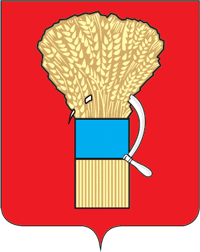 АДМИНИСТРАЦИЯУССУРИЙСКОГО ГОРОДСКОГО ОКРУГАПРИМОРСКОГО КРАЯПОСТАНОВЛЕНИЕАДМИНИСТРАЦИЯУССУРИЙСКОГО ГОРОДСКОГО ОКРУГАПРИМОРСКОГО КРАЯПОСТАНОВЛЕНИЕАДМИНИСТРАЦИЯУССУРИЙСКОГО ГОРОДСКОГО ОКРУГАПРИМОРСКОГО КРАЯПОСТАНОВЛЕНИЕ№ Глава Уссурийского городского округаЕ.Е. Корж